ProjektasVadovaudamasi Lietuvos  Respublikos vietos savivaldos įstatymo  16 straipsnio 2 dalies 19  punktu, Pagėgių savivaldybės tarybos veiklos reglamento, patvirtinto Pagėgių savivaldybės tarybos 2017 m. spalio 2 d. sprendimu Nr. T-144 „Dėl Pagėgių savivaldybės tarybos  veiklos reglamento patvirtinimo“ 320.3 papunkčiu ir atsižvelgdama į UAB „Tauragės regiono atliekų tvarkymo centro“ 2022 m. gegužės  5 d. raštą Nr. IS-206 ,,Dėl veiklos ataskaitos už 2021 m.“, Pagėgių savivaldybės taryba   n u s p r e n d ž i a:1. Pritarti/Nepritarti UAB „Tauragės regiono atliekų tvarkymo centro“ 2021 metų veiklos ataskaitai (pridedama).  2.Sprendimą paskelbti Pagėgių savivaldybės interneto svetainėje www.pagegiai.lt.              Šis įsakymas gali būti skundžiamas Lietuvos administracinių ginčų komisijos Klaipėdos apygardos skyriui (H.Manto g. 37, 92236 Klaipėda) Lietuvos Respublikos ikiteisminio administracinių ginčų nagrinėjimo tvarkos įstatymo nustatyta tvarka arba Regionų apygardos administracinio teismo Klaipėdos rūmams (Galinio Pylimo g. 9, 91230 Klaipėda) Lietuvos Respublikos administracinių bylų teisenos įstatymo nustatyta tvarka per 1 (vieną) mėnesį nuo įsakymo paskelbimo ar įteikimo suinteresuotiems asmenims dienosSUDERINTA:Administracijos direktorė                            		   Dalija Irena Einikienė			Dokumentų valdymo ir teisės skyriausvyresnioji specialistė                                                                             Ingrida ZavistauskaitėParengė Turto ir ūkio skyriaus vyriausioji specialistė Aušra MotuzienėPagėgių savivaldybės tarybosveiklos reglamento2 priedasSPRENDIMO PROJEKTO „DĖL UAB „TAURAGĖS REGIONO ATLIEKŲ TVARKYMO CENTRO“ 2021 METŲ VEIKLOS ATASKAITos“AIŠKINAMASIS RAŠTAS2022 08  04Parengto projekto tikslai ir uždaviniai          Pateikti Savivaldybės tarybai UAB „Tauragės regiono atliekų tvarkymo centro“ 2021 metų veiklos ataskaitą.Kaip šiuo metu yra sureguliuoti projekte aptarti klausimaiPagal Lietuvos Respublikos vietos savivaldos įstatymo 16 straipsnio 2 dalies 19 punktą ir Pagėgių  savivaldybės tarybos 2017 m. spalio 2 d. sprendimu Nr. T-144 patvirtinto Pagėgių savivaldybės tarybos veiklos reglamento 320.3 papunktį savivaldybės valdomų įmonių vadovai turi pateikti Savivaldybės tarybai ataskaitą.              Sprendimo projekto parengimą inicijavo UAB Tauragės regiono atliekų tvarkymo centras 2022 m. gegužės 5 d. raštu Nr. IS-206 ,,Dėl veiklos ataskaitos už 2021 m.“.3.Kokių teigiamų rezultatų laukiamaVadovaujantis teisės aktais bus pritarta UAB Tauragės regiono atliekų tvarkymo centro 2021 metų veiklos ataskaitai.          4. Galimos neigiamos priimto projekto pasekmės ir kokių priemonių reikėtų imtis, kad tokių pasekmių būtų išvengta.        −        5. Kokius galiojančius aktus (tarybos, mero, savivaldybės administracijos direktoriaus) reikėtų pakeisti ir panaikinti, priėmus sprendimą pagal teikiamą projektą.        −       6. Jeigu priimtam sprendimui reikės kito tarybos sprendimo, mero potvarkio ar administracijos direktoriaus įsakymo, kas ir kada juos turėtų parengti.       −      7.  Ar reikalinga atlikti sprendimo projekto antikorupcinį vertinimą −      8. Sprendimo vykdytojai ir įvykdymo terminai, lėšų, reikalingų sprendimui įgyvendinti, poreikis (jeigu tai numatoma – derinti su Finansų skyriumi)             −     9. Projekto rengimo metu gauti specialistų vertinimai ir išvados, ekonominiai apskaičiavimai (sąmatos)  ir konkretūs finansavimo šaltiniai         Ataskaitą sudarė ir pateikė UAB Tauragės regiono atliekų tvarkymo centras. UAB Tauragės regiono atliekų tvarkymo centras 2021 metus baigė pelningai. 2020 metų grynasis pelnas sudarė 101,8 tūkst. Eur, 2021 metų grynasis pelnas sudarė 38,4 tūkst. Eur,Bendrovės ūkinės veiklos finansinis rezultatas rodo, kad 2021 metais įmonės pajamos viršijo patirtas sąnaudas, nors per metus išaugo tiek įmonės  pajamos, tiek sąnaudos. Lyginant su 2020 metais,  pajamos padidėjo  215,9 tūkst. Eur., o sąnaudos 283,6 tūkst. Eur, grynasis pelnas sumažėjo 63,4 tūkst. Eur.     10. Projekto rengėjas ar rengėjų grupė.Turto ir ūkio skyriaus vyriausioji specialistė  Aušra Motuzienė.     11.  Kiti, rengėjo nuomone,  reikalingi pagrindimai ir paaiškinimai. -Turto ir ūkio skyriaus vyriausioji specialistė                                                        Aušra Motuzienė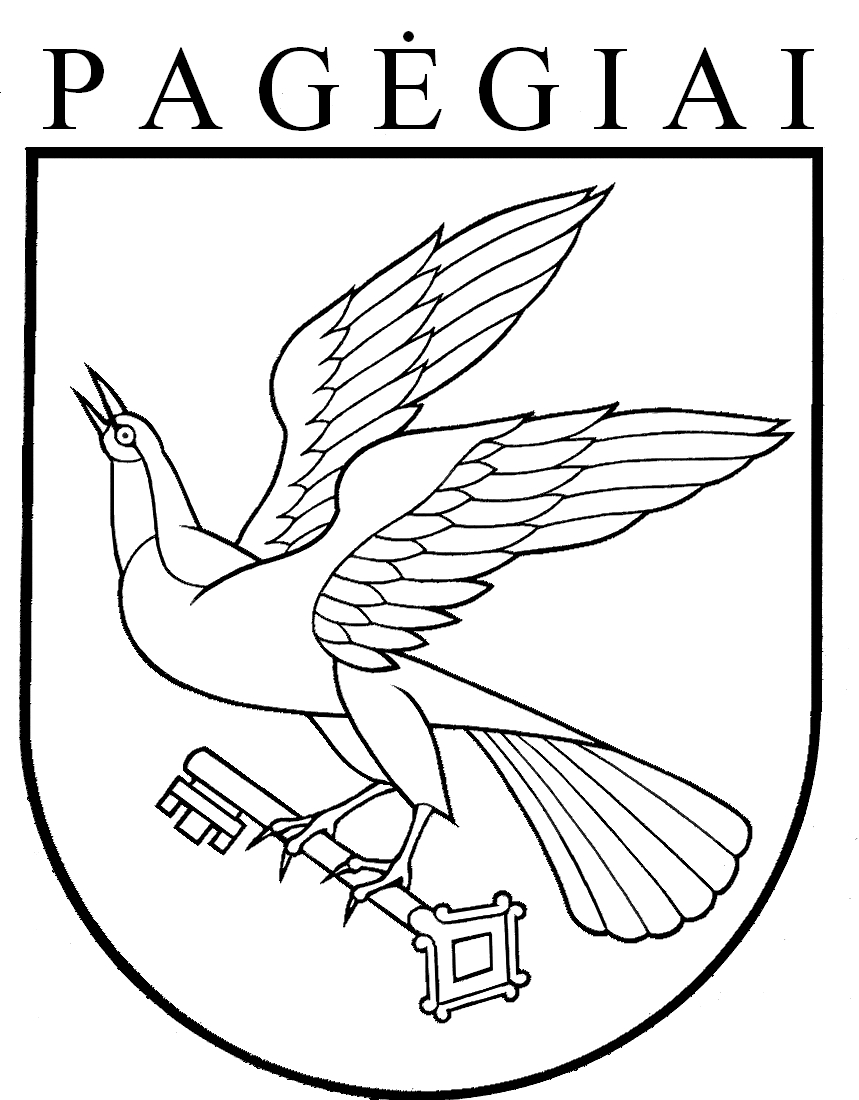 Pagėgių savivaldybės tarybaSPRENDIMASdėl UAB „TAURAGĖS REGIONO ATLIEKŲ TVARKYMO CENTRO“ 2021 METŲ VEIKLOS ATASKAITos2022 m. rugpjūčio 4 d. Nr. T1- 145Pagėgiai